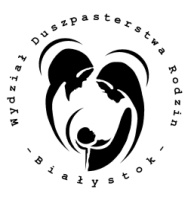 …PORADNIE RODZINNE W BIAŁYMSTOKU……PORADNIE RODZINNE W BIAŁYMSTOKU……PORADNIE RODZINNE W BIAŁYMSTOKU……PORADNIE RODZINNE W BIAŁYMSTOKU……PORADNIE RODZINNE W BIAŁYMSTOKU……PORADNIE RODZINNE W BIAŁYMSTOKU…DZIEŃGODZINAPARAFIAPARAFIAULICATELEFONPoniedziałek16.00 - 18.00św. Kazimierzaśw. KazimierzaŚw. Kazimierza 2Poniedziałek16.00 - 18.00Niepokalanego Serca MaryiNiepokalanego Serca MaryiKs. Suchowolca 27857410555Poniedziałek17.00 - 19.00św. Jadwigiśw. JadwigiSłonecznikowa 8856627335Poniedziałek17.00 - 19.00św. Stanisławaśw. StanisławaWiadukt 2b 605315696Poniedziałek18.00 - 19.00św. Rafała Kalinowskiegośw. Rafała KalinowskiegoNowosielska 49602133841Poniedziałek17.00 - 19.00św. Rochaśw. RochaKs. Abramowicza691610900Wtorek17.00 - 21.00Ducha ŚwiętegoDucha ŚwiętegoSybiraków 2600534465Wtorek17.00 - 21.00Ducha ŚwiętegoDucha ŚwiętegoSybiraków 2668761617Wtorek17.30 - 19.00św. Rodzinyśw. RodzinyOgrodowa 2a691505508Wtorek19.00 - 20.00Miłosierdzia BożegoMiłosierdzia BożegoPl. Ks. Sopoćki 1856515997II i IV wtorek 17.00 - 18.00Najświętszego Serca JezusaNajświętszego Serca JezusaTraugutta 25661570347Środa18.00 - 20.00NMP z GuadalupeNMP z GuadalupeWrocławska 8512210950Czwartek16.15 - 18.00Św. Andrzeja BoboliŚw. Andrzeja BoboliŚw. Andrzeja Boboli698106109Sobota11.00 - 13.00Matki KościołaMatki KościołaPogodna 63692912844Sobota13.00 - 15.00Św. Jana ChrzcicielaŚw. Jana ChrzcicielaStoczni Gdańskiej697982624…PORADNIE RODZINNE W BIAŁYMSTOKU - SPOTKANIA UMAWIANE TELEFONICZNIE……PORADNIE RODZINNE W BIAŁYMSTOKU - SPOTKANIA UMAWIANE TELEFONICZNIE……PORADNIE RODZINNE W BIAŁYMSTOKU - SPOTKANIA UMAWIANE TELEFONICZNIE……PORADNIE RODZINNE W BIAŁYMSTOKU - SPOTKANIA UMAWIANE TELEFONICZNIE……PORADNIE RODZINNE W BIAŁYMSTOKU - SPOTKANIA UMAWIANE TELEFONICZNIE……PORADNIE RODZINNE W BIAŁYMSTOKU - SPOTKANIA UMAWIANE TELEFONICZNIE…PARAFIAPARAFIAULICAULICATELEFONTELEFONŚw. Anny Św. Anny Kaczorowskiego 5Kaczorowskiego 5697982624697982624Św. Józefa Oblubieńca NMPŚw. Józefa Oblubieńca NMPŚw. Józefa 12Św. Józefa 12697982624697982624Św. Karola BoromeuszaŚw. Karola BoromeuszaPułaskiego 94Pułaskiego 94501546455501546455Bł. Bolesławy LamentBł. Bolesławy Lamentdoradca rodzinnydoradca rodzinnyM. Dąbrowskiej 3608400765Bł. Bolesławy LamentBł. Bolesławy LamentpsychologpsychologM. Dąbrowskiej 3500367857Królowej RodzinKrólowej RodzinNMP Królowej R. 6NMP Królowej R. 6600017453600017453Św. MaksymilianaŚw. MaksymilianaŚw. Maksymiliana 8Św. Maksymiliana 8608049050608049050NMP Nieustającej PomocyNMP Nieustającej PomocyCzarnej Hańczy 56Czarnej Hańczy 56668039645668039645Wniebowzięcia NMP - KatedraWniebowzięcia NMP - KatedraKościelna 2Kościelna 2508335632508335632Wszystkich ŚwiętychWszystkich ŚwiętychAntoniuk Fabryczny 45Antoniuk Fabryczny 45698106109698106109Św. WojciechaŚw. WojciechaWarszawska 46aWarszawska 46a607055053607055053…PORADNIE RODZINNE W ARCHIDIECEZJI……PORADNIE RODZINNE W ARCHIDIECEZJI……PORADNIE RODZINNE W ARCHIDIECEZJI……PORADNIE RODZINNE W ARCHIDIECEZJI……PORADNIE RODZINNE W ARCHIDIECEZJI……PORADNIE RODZINNE W ARCHIDIECEZJI…DZIEŃTELEFONDZIEŃDZIEŃDZIEŃTELEFONŚroda18.00 – 20.00ChoroszczChoroszczChoroszcz600104633Środa17.00 – 18.00Sokółka – Wniebowzięcia NMPSokółka – Wniebowzięcia NMPSokółka – Wniebowzięcia NMP603440503…PORADNIE RODZINNE W ARCHIDIECEZJI - SPOTKANIA UMAWIANE TELEFONICZNIE……PORADNIE RODZINNE W ARCHIDIECEZJI - SPOTKANIA UMAWIANE TELEFONICZNIE……PORADNIE RODZINNE W ARCHIDIECEZJI - SPOTKANIA UMAWIANE TELEFONICZNIE……PORADNIE RODZINNE W ARCHIDIECEZJI - SPOTKANIA UMAWIANE TELEFONICZNIE……PORADNIE RODZINNE W ARCHIDIECEZJI - SPOTKANIA UMAWIANE TELEFONICZNIE……PORADNIE RODZINNE W ARCHIDIECEZJI - SPOTKANIA UMAWIANE TELEFONICZNIE…PARAFIAPARAFIATELEFONPARAFIAPARAFIATELEFONCzarna Białostocka - Jezusa MiłosiernegoCzarna Białostocka - Jezusa Miłosiernego513322289Mońki - św. Brata AlbertaMońki - św. Brata Alberta511352297DobrzyniewoDobrzyniewo509081035RóżanystokRóżanystok857128110Ignatki - OsiedleIgnatki - Osiedle605315696Sokółka - św. AntoniegoSokółka - św. Antoniego506383643JasionówkaJasionówka504080425SuchowolaSuchowola857124158KrypnoKrypno660745120Wasilków – NMP Matki MiłosierdziaWasilków – NMP Matki Miłosierdzia607880503KsiężynoKsiężyno516459903Wasilków – Przemienienia PańskiegoWasilków – Przemienienia Pańskiego600017453